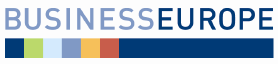 HSR SR dňa 14.08.2017									Bod č. 08 programuStanovisko Republikovej únie zamestnávateľovk návrhu zákona, ktorým sa mení a dopĺňa zákon č. 363/2011 Z. z. o rozsahu a podmienkach úhrady liekov, zdravotníckych pomôcok a dietetických potravín na základe verejného zdravotného poistenia a o zmene a doplnení niektorých zákonov a ktorým sa menia a dopĺňajú niektoré zákonymateriál na rokovaní HSR SR dňa 14.08.2017Stručný popis podstaty predkladaného materiálu a jeho relevancie z hľadiska RÚZMateriál bol predložený na rokovanie HSR Ministerstvom dopravy a výstavby SR na ako iniciatívny materiál. Novela zákona o rozsahu a podmienkach úhrady liekov, zdravotníckych pomôcok a dietetických potravín na základe verejného zdravotného poistenia a o zmene a doplnení niektorých zákonov má za ciele bližšie upraviť podmienky úradného určenia cien liekov, zdravotníckych pomôcok a dietetických potravín a následne rozsahu a podmienok ich úhrad na základe verejného zdravotného poistenia; klásť zvýšený dôraz na otázku nákladovej efektívnosti liečby uhrádzanej na základe verejného zdravotného poistenia; zaviesť do procesu kategorizácie liekov inovatívne postupy smerujúce k zabezpečeniu účelného vynakladania prostriedkov verejného zdravotného poistenia a súčasne k zabezpečeniu finančnej stability tohto systému; umožniť rýchlejší vstup nových liekov na trh; podporiť efekt úspory zdrojov verejného zdravotného poistenia spojený so vstupom generických liekov na trh; zvýšiť transparentnosť procesov kategorizácie a úradného určenia cien.Návrh zákona má nadobudnúť účinnosť dňa 01.01.2018.Postoj RÚZ k materiáluNávrh zákona má za ciele bližšie upraviť podmienky úradného určenia cien liekov, zdravotníckych pomôcok a dietetických potravín. RÚZ k návrhu zákona predložila viaceré zásadné pripomienky, najmä voči niektorým definíciám dietetických potravín (tak, aby bola zaručená neutralita ich formy), náležitostiam obalov takýchto potravín, fungovaniu systému úhrad a doplatkov za dietetické potraviny a výške správnych poplatkov za úkony súvisiace s dietetickými potravinami. Niektoré pripomienky boli v rámci medzirezortného pripomienkového konania akceptované, avšak v určitých prípadoch ostal rozpor. Zároveň RÚZ žiada, aby bolo prerokovávanie materiálu v HSR odložené, nakoľko RÚZ nemala dostatočný čas na preštudovanie materiálu po vyhodnotení medzirezortného pripomienkového konania, materiál jej bol doručený v piatok a na posúdenie viacerých otázok RÚZ nemala dostatočný časový priestor. Pripomienky RÚZ k predkladanému materiáluZásadná pripomienka k čl. I novelizačný bod 57 RÚZ navrhuje vypustiť slová „17. čiarový kód dietetickej potraviny“OdôvodnenieEAN je logistický údaj, povinnosť uvádzať ho na obale dietetickej potraviny nie je legislatívne daná. V mnohých prípadoch sa EAN kód mení z dôvodu minimálnej zmeny na obale dietetickej potraviny, napr. zmenená grafická úprava alebo malá zmena v poradí zložiek prípravku. Takéto zmeny by si nemali vyžadovať novú žiadosť o zaradenie do zoznamu kategorizovaných dietetických potravín a mali by mať možnosť byť predložené prostredníctvom Iných podaní. Ak bude zoznam kategorizovaných dietetických potravín uvádzať aj EAN kód, bude potrebné vždy predkladať žiadosť o zaradenie, i keď sa nebude meniť žiadny parameter ako zloženie, účel určenia alebo dávkovanie produktu.Zásadná pripomienka k č. I., novelizačný bod 59 - RÚZ navrhuje vypustiť.Odôvodnenie:Konečná cena balení v iných členských štátoch nie je relevantným údajom pre stanovenie ÚUC ani úhrady. Konečná cena je zaťažená v rôznych krajinách rôzne vysokou obchodnou prirážkou a výškou DPH.Systémy úhrad dietetických potravín (DP) v členských štátoch sa odlišujú, do financovania môže vstupovať viac zdrojov. Cena 1 ks DP z väčšieho balenia môže mať výhodnejšiu cenu, pre stanovení konečnej ceny/úhrady menšieho balenia je tento postup nevýhodný. Okrem toho, relevantným údajom pre stanovenie úradne určenej ceny a úhrady je cena výrobcu a konečnú cenu určuje výška degresívnej obchodnej prirážky, ktorá sa so stúpajúcou cenou (väčšie balenie) znižuje. Tento údaj a postup je teda diskriminujúci pre menšie balenia a môže viesť k nedostupnosti týchto balení.Zásadná pripomienka k č. II., novelizačný bod 2RÚZ navrhuje znížiť na rovnakú výšku poplatku ako žiadosť o zaradenie dietetickej potraviny do zoznamu kategorizovaných dietetických potravínOdôvodnenie:Nie je jasné, či správny poplatok vo výške 600 EUR bude účtovaný iba v prípade, ak o vyradenie dietetickej potraviny zo zoznamu kategorizovaných dietetických potravín požiada výrobca alebo bude tento proces spoplatnený aj pri vyradení z podnetu MZ SR. Výšku poplatku za vyradenie 600 EUR považujeme za neadekvátne vysokú.Zdroj: RÚZ